MISSION SUPPORT – First Tier Giving	          Our Mission Support Goal 2020  $________________SECOND TIER GIVING – Synod MinistriesSECOND TIER GIVING – ELCADirected giving in support of specific churchwide ministriesSECOND TIER GIVING – ELCA AffiliatesDirected giving in support of specific affiliated ministries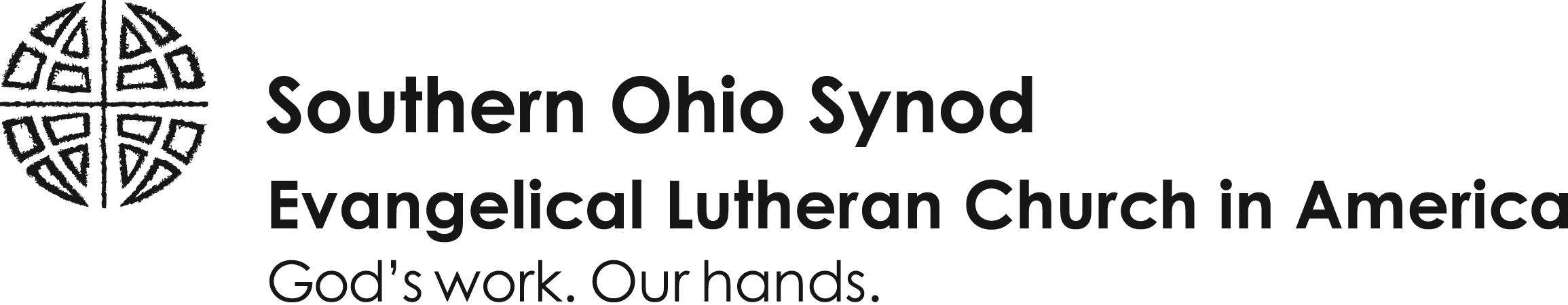 Congregation Remittance Form forMission Support and Southern Ohio Synod MinistriesDate: __________________________Congregation #:  Congregation Name: Congregation City: Treasurer Name: __________________________________Phone: __________________________Email: ___________________________________________PLEASE NOTE NEW PO BOX!Send Checks to: Southern Ohio Synod                      P.O. Box 0604                      Lewis Center, OH  43035Please retain a copy of this form 
for your records.Giving OpportunityDescriptionAmountELCA & Southern Ohio SynodUnrestricted giving from congregations for the support of churchwide and synod ministries.$SYNOD MINISTRIESDirected giving in support of specific ministries in the Southern Ohio SynodDirected giving in support of specific ministries in the Southern Ohio SynodAmazing Grace Day CampsOutreach to rural and inner city unchurched children$Reformation MinistriesSupport of mission development congregations (new/renewing)$SOS (Only) UnrestrictedSupport of SOS ministries wherever needed most$Thrive! CampaignDonation from congregation or individual for Thrive! Goals$$$Subtotal Second tier Giving – Synod Ministries$Giving OpportunitySpecifications as ApplicableAmountMission Support$Lutheran Disaster Response$World Hunger$$$$Subtotal Second Tier Giving – ELCA$Giving OpportunitySpecifications as ApplicableAmountLOMO$Lutheran Social Services$Ohio Lutheran Disaster Relief (LSS)$$$Subtotal Second tier Giving – Affiliates$SUMMARYSubtotal Mission Support – First Tier GivingSubtotal Mission Support – First Tier Giving$Subtotal Second Tier Giving – Synod MinistriesSubtotal Second Tier Giving – Synod Ministries$Subtotal Second Tier Giving - ELCASubtotal Second Tier Giving - ELCA$Subtotal Second Tier Giving – ELCA AffiliatesSubtotal Second Tier Giving – ELCA Affiliates$TOTAL REMITTANCE$